The Commonwealth of MassachusettsExecutive Office of Health and Human ServicesDepartment of Public HealthBureau of Health Care Safety and Quality99 Chauncy Street, Boston, MA 02111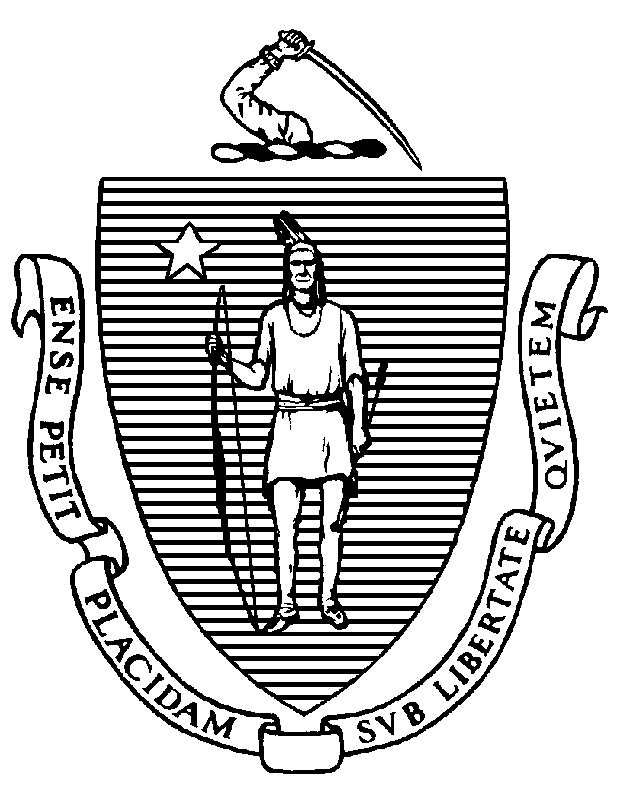 Circular Letter: DHCQ 16-4-657TO:		Adult Day Health Program Administrators and Licensees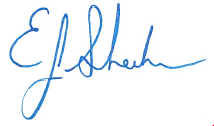 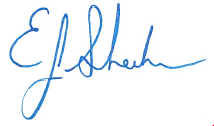 FROM:	Eric Sheehan, JDInterim Director, Bureau of Health Care Safety and QualityDATE:	April 12, 2016RE:		Adult Day Health Waiver SubmissionsOn January 2, 2015, the Massachusetts Department of Public Health (Department) promulgated 105 CMR 158.000 for licensure of Adult Day Health Programs (Programs) operating or seeking to operate in Massachusetts. Under these regulations, Programs are required to submit an attestation of compliance to the Department identifying the Program's areas of compliance and areas of non-compliance and describe the Program's plan of action to achieve full compliance. On December 23, 2015 the Department issued guidance requiring Programs to achieve full compliance by January 2, 2016, or to seek waivers in accordance with 105 CMR 158.029(B) by January 2, 2016. The Department is aware that some Programs have struggled with meeting these requirements.  Therefore, the Department is extending the deadline for the submission of all waivers to January 2, 2017.  Waiver request forms may be found online at:http://www.mass.gov/eohhs/docs/dph/quality/hcq-plan-review/physical-plant-waiver-form.pdfA complete copy of the adult day health licensure regulations may be found online at: http://www.mass.gov/courts/docs/lawlib/104-105cmr/105cmr158.pdfAdditional information regarding the licensure process is posted on-line at: http://www.mass.gov/eohhs/docs/dph/quality/hcq-circular-letters/2015/dhcq-1503629.pdf For additional information, or assistance with the waiver request process, contact the Department at 617-753-8000 and ask to speak to a member of the Licensure Processing Unit. Questions regarding clinical or programmatic matters should be directed to the Division of Health Care Facility Licensure and Certification’s Assistant Director of Survey Operations at 617-753-8222 or the Regional Supervisor for Adult Day Health at 617-753-8224.